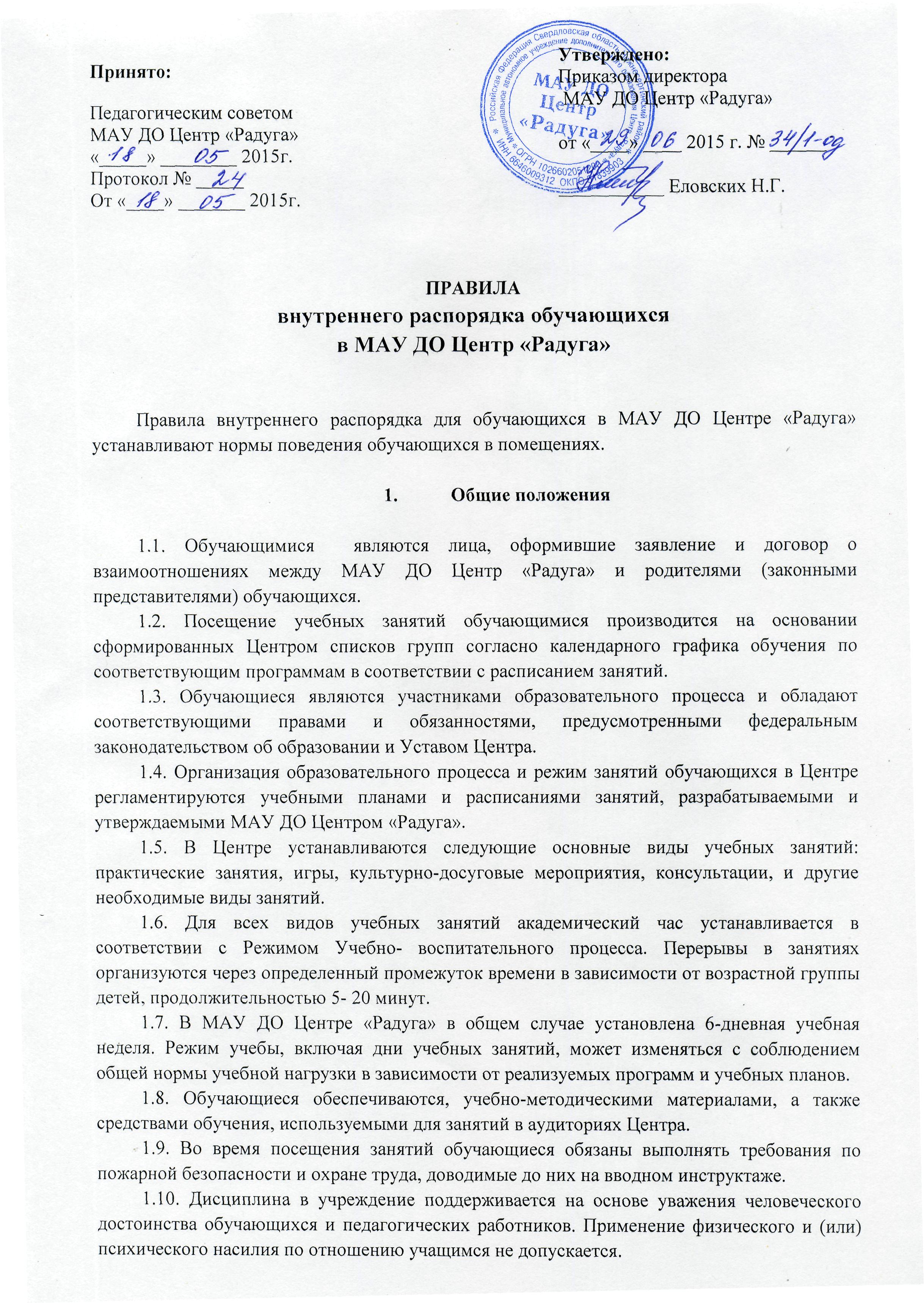 1.11. За неисполнение или нарушение правил МАУ ДО Центра «Радуга» внутреннего распорядка, и иных локальных нормативных актов по вопросам организации и осуществления образовательной деятельности обучающимся могут быть применены меры дисциплинарного взыскания - замечание, устный выговор, отчисление из Центра.Права и обязанности обучающихся Учащиеся  имеют право: на выбор направления учебных групп; на ознакомление с настоящими Правилами и другими локальными актами, регламентирующими деятельность Учреждения; на обучение по индивидуальному учебному плану; на предоставление условий для обучения с учетом особенностей психофизического развития и состояния здоровья учащихся, в том числе получение социально-педагогической и психологической помощи; на уважение человеческого достоинства, защиту от всех форм физического и психического насилия, оскорбления личности, охрану жизни и здоровья; на свободу совести, информации, свободное выражение собственных взглядов и убеждений; на  развитие своих творческих способностей и интересов, включая участие в конкурсах, олимпиадах, выставках, смотрах, физкультурных мероприятиях, спортивных мероприятиях, в том числе в официальных спортивных соревнованиях, и других массовых мероприятиях; на опубликование своих работ в изданиях Учреждения, в том числе на сайте Учреждения, на бесплатной основе; на поощрение за успехи в учебной, физкультурной, спортивной, общественной, творческой, экспериментальной и инновационной деятельности; на совмещение занятий в двух и более учебных группах, учитывая свои возможности и способности, без ущерба для здоровья и с согласия родителей(законных представителей); на посещение по своему выбору мероприятий, не предусмотренных  учебным планом Учреждения, в порядке, установленном локальными нормативными актами. Привлечение обучающихся без их согласия и без согласия их родителей (законных представителей) к труду, не предусмотренному образовательной программой, запрещается. на  получение  полной и достоверной информации об оценке своих знаний, умений и навыков, а также о критериях этой оценки. Учащиеся обязаны:    добросовестно осваивать дополнительные общеразвивающие программы, выполнять задания, данные педагогом; выполнять требования устава Учреждения, настоящих Правил и иных локальных нормативных актов по вопросам организации и осуществления образовательной деятельности; заботиться о сохранении и укреплении своего здоровья, стремиться к нравственному, духовному и физическому развитию и самосовершенствованию; уважать честь и достоинство других обучающихся и работников Учреждения,  не создавать препятствий для получения образования другими обучающимися; бережно относиться к имуществу Учреждения,  поддерживать чистоту и порядок в зданиях, помещениях и  на территории Учреждения, экономно и эффективно использовать материалы, ресурсы, оборудование Учреждения; своевременно, без опозданий приходить на занятия, извещать руководителя о причинах отсутствия на занятиях по уважительным причинам.  иметь опрятный внешний вид, сменную обувь, форму для занятий физической культурой; соблюдать общие требования  безопасности, правила пожарной безопасности, санитарно-гигиенические правила; в случае экстренной ситуации, связанной с обнаружением любой опасности для жизни и здоровья, незамедлительно сообщать об этом любому сотруднику Учреждения; иные обязанности обучающихся, не предусмотренные п.2.2. настоящих Правил, устанавливаются  Федеральным законом № 273-ФЗ «Об образовании в Российской Федерации», иными  федеральными законами,  законами  Свердловской области, нормативными актами органов местного самоуправления, локальными нормативными актами Учреждения.Учащимся запрещается: приносить,  передавать, использовать во время образовательной деятельности (как на территории Учреждения, так и во время проведения занятий, мероприятий, вне его) оружие, колющие и режущие предметы, боеприпасы, взрывчатые вещества, пиротехнические игрушки, а также  другие предметы, подвергающие опасности жизнь и здоровье других людей; приносить, передавать и употреблять спиртные напитки, средства токсического и наркотического действия, табачные изделия, находиться в помещениях Учреждения в состоянии алкогольного или наркотического опьянения; курить в Учреждении и на  его территории; использовать непристойные выражения, жесты, сквернословить; применять физическую силу для выяснения отношений, использовать запугивание, вымогательство, совершать любые действия, влекущие за собой опасные последствия для окружающих, такие как толкание, удары любыми предметами, бросание чем-либо и т.д.; играть в азартные игры (например, карты и т.п.); пользоваться во время занятий средствами мобильной связи; употреблять во время занятий пищу и напитки.3. Правила поведения в УчрежденииУчащиеся  приходят в Учреждение не позднее, чем за 5-10 минут до начала занятий;учащиеся  оказывают уважение взрослым, проявляют  внимание к окружающим, здороваются с работниками и посетителями Учреждения;на занятиях учащиеся обязаны иметь при себе необходимые для участия в образовательной  деятельности принадлежности. Учащиеся должны иметь спортивную форму и обувь для занятия по настольному теннису, а также специальную одежду для уроков рукоделия, изо, кулинарии. При отсутствии такой одежды учащиеся остаются вместе с  классом, но к занятиям не допускаются;в случае опоздания на занятие учащийся должен постучаться в дверь кабинета, зайти, поздороваться с учителем, извиниться за опоздание и попросить разрешения сесть на место;во время учебного занятия учащимся нельзя шуметь, отвлекаться самим и отвлекать одногруппников  посторонними разговорами, играми и другими, не относящимися к занятию делами. Время учебного занятия должно использоваться учащимися только для учебных целей. Запрещается во время уроков пользоваться мобильными телефонами и другими техническими устройствами, не относящимися к учебному процессу;если во время занятий учащемуся необходимо выйти из кабинета, то он должен поднять руку и попросить разрешения педагога;если учащийся хочет задать вопрос педагогу или ответить на  вопрос, он поднимает руку;только когда педагог объявит об окончании занятий, учащийся вправе покинуть класс;учащиеся после окончания занятий  выходят из учебного помещения (класса) для отдыха. Учащимся запрещается во время перемены кричать, шуметь, бегать,  играть в игры, которые могут привести к травмам и порче имущества. Учащиеся должны быть внимательными на лестницах. Запрещается бегать и устраивать игры на лестницах, перегибаться через перила; учащийся  не должен  без разрешения педагога покидать Учреждение во время проведения  учебных занятий;дежурные по классу учащиеся  обеспечивают порядок  в учебном помещении, принимают участие в его уборке по окончании учебных занятий;перед проведением мероприятий учащиеся  проходят инструктаж по технике безопасности. Строго выполняют все указания руководителя при проведении массовых мероприятий, избегают любых действий, которые могут быть опасны для собственной жизни и для жизни окружающих;при пользовании гардеробом  учащиеся  соблюдают порядок, обеспечивающий сохранность их одежды и одежды других учащихся.Организация учебного времени3.1. Занятия в МАУ ДО Центре «Радуга» проводятся в соответствии с режимом учебно-воспитательного процесса, утвержденным учредителем Центра.3.2. Преподаватель не имеет права задерживать обучающихся после окончания занятий.3.3. Отсутствие обучающегося на занятиях в общем случае не допускается. Уважительной причиной отсутствия обучающегося на занятиях являются:- болезнь;- посещение врача;- экстренные случаи в семье, требующие личного участия слушателя.3.4. После окончания занятий, обучающиеся должны покинуть Центр в течение 20 минут, кроме случаев, предусмотренных планом дополнительных занятий.Заключительные положения5.1. Действие настоящих Правил распространяется на всех обучающихся, находящихся в помещении МАУ ДО Центр «Радуга» во время проведения занятий и во внеурочное время.5.2. Правила вывешиваются в МАУ ДО Центр «Радуга» для ознакомления.